Sample Course Outline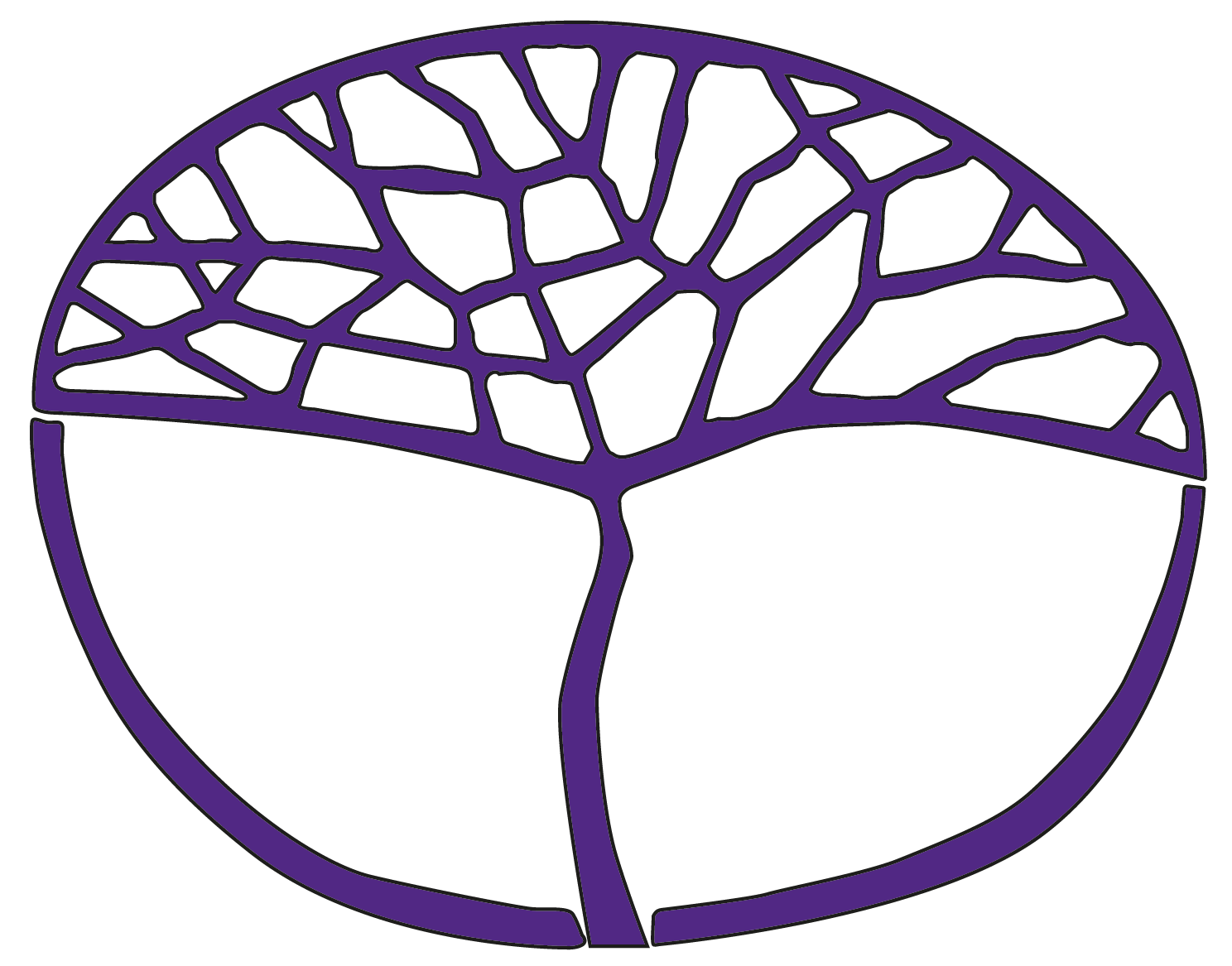 Human BiologyATAR Year 11Copyright© School Curriculum and Standards Authority, 2014This document – apart from any third party copyright material contained in it – may be freely copied, or communicated on an intranet, for non-commercial purposes in educational institutions, provided that the School Curriculum and Standards Authority is acknowledged as the copyright owner, and that the Authority’s moral rights are not infringed.Copying or communication for any other purpose can be done only within the terms of the Copyright Act 1968 or with prior written permission of the School Curriculum and Standards Authority. Copying or communication of any third party copyright material can be done only within the terms of the Copyright Act 1968 or with permission of the copyright owners.Any content in this document that has been derived from the Australian Curriculum may be used under the terms of the Creative Commons Attribution-NonCommercial 3.0 Australia licenceDisclaimerAny resources such as texts, websites and so on that may be referred to in this document are provided as examples of resources that teachers can use to support their learning programs. Their inclusion does not imply that they are mandatory or that they are the only resources relevant to the course.Sample course outlineHuman Biology – ATAR Year 11Unit 1 – The functioning human bodyUnit 2 – Reproduction and inheritanceWeekKey teaching points1–2 Cells and tissuesScience inquiry skills: investigation/experimental techniquesCellsCell membraneFactors affecting exchange across cell membranesTissues3–5MetabolismMetabolismCellular respirationEnzyme function Task 1: Practical – Enzyme function Task 2: Test – Metabolism and enzymes Task 3: Investigation – Cardiovascular health in teenagers (handed out)6Respiratory systemStructure of respiratory systemFunction of components of respiratory system 7–8Circulatory systemStructure and function of the circulatory systemScience Inquiry skills: heart dissectionComponents of bloodFunctions of the lymphatic system Task 3: Investigation – Cardiovascular health in teenagers (due in)Task 4: Test – Respiratory and circulatory systems 9–10 Digestive systemStructure and function of the digestive systemMechanical and chemical digestionAbsorption of nutrients Elimination of wastes Task 5: Extended response – Cardiovascular diseases and treatments Task 6: Practical – Effect of digestive enzymes on food 11–12Excretory systemStructure and function of the excretory systemSkin, kidneys, liver and lungsDeamination of amino acidsThe three basic processes of the nephron13–14 Musculoskeletal systemStructure and function of the musculoskeletal system Sliding filament theoryAction of paired musclesFunction of skeletonJoints Task 7: Test – Digestive and excretory systems Task 8: Extended response – Osteoporosis and osteoarthritis research assignment15 RevisionTask 9: Test – Musculoskeletal system 16Task 10: Semester 1 examinationWeekKey teaching points1–4 DNADNA – structure, properties and functionDNA replication, protein synthesisStem cells and epigenetics Task 11: Practical – Extraction of DNA from strawberries Task 12: Extended response – Gene expression Task 13: Test – DNA and protein synthesis 5–7Cell reproductionMitosisMeiosisCrossing over, non-disjunction, random assortment and variation due to these processesDifference between mitosis and meiosisTumours/cancerTask 14: Practical – Ugly bugs: Modelling crossing over, non-disjunction, random assortment and gene linkage Task 15: Test – Mitosis and meiosis 8–10Human reproductionStructure and function of reproductive systemMenstrual and ovarian cyclesSpermatogenesis and oogenesisConception through to development of embryoStages of labour and birth Task 16: Extended response – Reproductive technologies research assignment11Contraceptive methodsSTI’sAssisted reproductive technologiesGenetic screening12–14 Types of inheritance Genotypes and phenotypesPunnett squaresDominance, co-dominance, autosomal and sex linked traitsPedigree chartsDNA profilingTask 17: Test – Reproduction and inheritance 15Revision16Task 18: Semester 2 examination